  Муниципальное общеобразовательное учреждение  Красносельская  средняя школа         Внеклассное мероприятие по литературе                  для учащихся 7 класса       Викторина « Литературный экспресс»                                                                                     Разработала:                                                                                       учитель русского языка и литературы                                                                                       Титкова Жанна Викторовна             Викторина « Литературный экспресс» для учащихся 7 классаЦели и  задачи:          1.Проверить качество знаний, полученных при изучении темы « Писатели 19 века».          2. Способствовать сплочению коллектива, научить ребят работать в команде, нести               ответственность перед всеми членами коллектива.          3.Помочь становлению нравственной культуры, а также самовыражению личности             учащихся. Оборудование:  таблички с названиями  станций,  иллюстрации по произведениям  А.П.Чехова,  карта (по произведениям А.С.Пушкина), портреты писателей 19 века,  карточки со скороговорками.                                                       Ход мероприятия.В начале мероприятия  необходимо разделить учащихся на три группы. Ребята получают билет с названием жанра. В классе стулья стоят   в три ряда (каждый ряд - это род литературы: эпос, лирика, драма). Необходимо найти своё место в литературном экспрессе.  Игра состоит  из 7 туров (станций).Ведущий: Дорогие ребята! Сегодня мы  с вами отправимся в путешествие на литературном экспрессе.  Приобретайте билеты. В нашем экспрессе 3 ряда. Прочитайте их названия. Каким обобщающим словом их можно заменить? Правильно, род литературы. А что написано у вас на билетах? Каким обобщающим словом можно заменить эти слова? Верно, это жанры произведений. Прошу вас занять свои места согласно купленным билетам.  А теперь мы отправляемся с вами  в путешествие.                                                   Первая  станция  « Фольклорная».Вопросы:Что значит слово « Фольклор»?Какие жанры фольклора вы знаете? Конкурс « Скороговорки». Кто быстро и чётко произнесёт скороговорку, получает балл  для своей команды.А) В Кабардино- Балкарии     Валокордин из Болгарии.Б)  Мы ели, ели ершей у ели,      Их еле-еле у ели доели.В) Из кузова в кузов шла перегрузка арбузов.     В грозу в грязи от груза арбузов развалился кузовГ) Орёл на горе, перо на орле.     Гора под орлом, орёл под пером.                                       Вторая станция  « Пушкинская»Конкурс «Угадай название стихотворения А.С.Пушкина по отрывкам»Буря мглою небо кроет,Вихри снежные крутя;То, как зверь, она завоет,То заплачет, как дитя.  « Зимний вечер»Мороз и солнце; день чудесный!Ещё ты дремлешь, друг прелестный-Пора, красавица, проснись:Открой сомкнуты негой взорыНавстречу северной Авроры,Звездою севера явись!    « Зимнее утро» Подруга дней моих суровых,Голубка дряхлая моя!Одна в глуши лесов сосновыхДавно, давно ты ждёшь меня.   « Няне»Конкурс « Старая карта»Необходимо отгадать, в каких произведениях  А.С.Пушкина встречаются эти географические названия. Вам нужно  написать название произведения и прикрепить его в нужном месте.Село Кистенёвка   - «Дубровский»Село Покровское  - « Дубровский» Село Прилучино – « Барышня- крестьянка»Петербург  - « Медный всадник», « Станционный смотритель».Село Жадрино  -  « Метель»Село Ненарадово - « Метель»Конкурс « Назови героя»Кто из героев произведения Пушкина наряжался в крестьянское платье?Лиза « Барышня- крестьянка»Кого  в произведении « Барышня  - крестьянка» называли англоманом?Григория Ивановича МуромскогоКак Муромский называл свою дочь? БетсиОн выстроил дом по собственному плану, завёл суконную фабрику, утроил доходы, стал почитать себя умнейшим человеком у себя в околотке. Кто это?  Иван Петрович БерестовВ домашнем быту он выказывал все пороки человека необразованного. Избалованный всем, что только его окружало, он привык давать полную волю всем порывам  пылкого своего нрава, всем затеям довольно ограниченного ума. О ком идёт речь? Кирила Петрович Троекуров.Как звали служанку  Лизы Муромской? Настя   Третья станция « Гоголевская» Вопросы:« Я решил собрать всё дурное, какое я только знал, и за одним разом над всем посмеяться», - говорил Н.В.Гоголь. О каком произведении Н.В.Гоголя идёт речь?    Комедия « Ревизор»Кто подал Гоголю мысль о создании « Ревизора»?   А.С.ПушкинИмя, отчество Хлестакова. Иван АлександровичКому пишет Хлестаков письмо?  Другу ТряпичкинуКак зовут смотрителя училищ? Лука ЛукичТолстый, неповоротливый, неуклюжий человек, но  проныра и плут.  Земляника                                                     Четвёртая станция « Чеховская»                         Вопросы: Под каким псевдонимом появились первые произведения А.П. Чехова?Антоша Чехонте                  2.Просмотрите иллюстрации и назовите произведения А.П.Чехова                                          ( смотреть приложение)                     ( За каждый правильный ответ 1 балл)                 Пятая станция « Творческая мастерская»                          Вопросы:Кто является  автором произведения « Левша»?  Н.С. ЛесковНазовите жанр произведения « Левша».   СказКто написал произведение « Мцыри»?   М.Ю.ЛермонтовНазовите жанр произведения «Мцыри».  Поэма«Во дни сомнений, во дни тягостных раздумий о судьбах моей родины,- ты один мне поддержка и опора, о великий, могучий, правдивый и свободный русский язык». Назовите автора этих строк и название произведения. И.С.Тургенев «Русский язык»Кто  написал такие произведения, как « Железная дорога», « Размышления у парадного подъезда»?  Н.А.НекрасовИз какого произведения эти строки? Кто автор этого произведения?«Лежит он день-деньской в норе, ночей недосыпает, куска недоедает, и все-то думает: «Кажется, что я жив? ах, что-то завтра будет?» « Премудрый пескарь» М.Е. Салтыков- ЩедринШестая станция «  Умники и умницы» Награждение победителей медалями « Знатоки литературы 19 века»ПриложениеИллюстрации к рассказам Чехова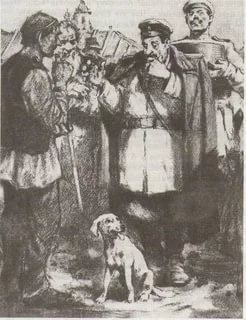 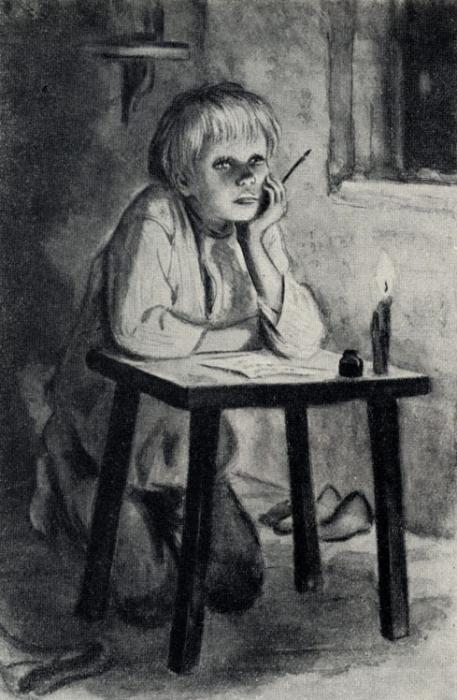 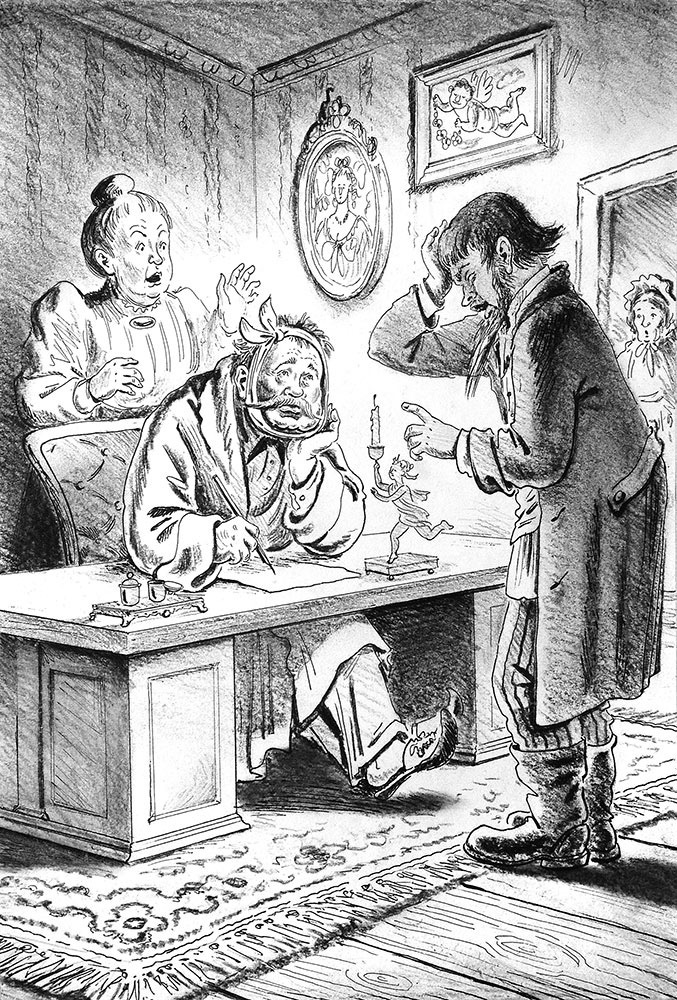 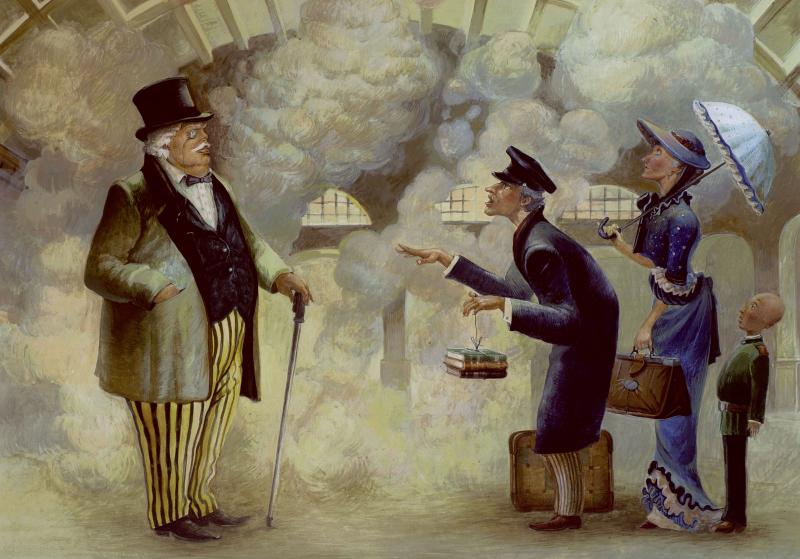 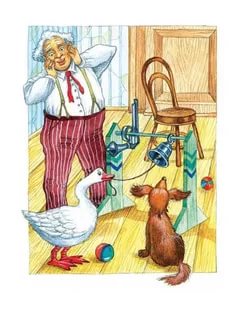 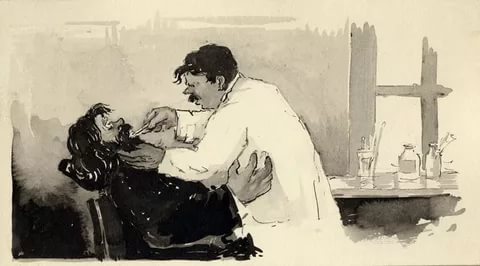 